Tax Preparer Occupations 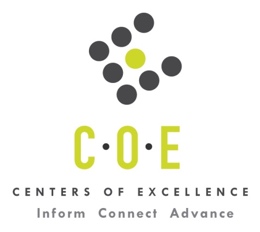 Labor Market Information Report Chabot CollegePrepared by the San Francisco Bay Center of Excellence for Labor Market ResearchOctober 2020RecommendationBased on all available data, there appears to be an undersupply of Tax Preparer workers compared to the demand for this cluster of occupations in the Bay region and in the East Bay sub-region (Alameda and Contra Costa Counties). There is a projected annual gap of about 480 students in the Bay region and 110 students in the East Bay Sub-Region.IntroductionThis report also provides student outcomes data on employment and earnings for TOP 0502.10-Tax Studies programs in the state and region. It is recommended that these data be reviewed to better understand how outcomes for students taking courses on this TOP code compare to potentially similar programs at colleges in the state and region, as well as to outcomes across all CTE programs at Chabot College and in the region. This report profiles Tax Preparer Occupations in the 12 county Bay region and in the East Bay sub-region for a proposed new program at Chabot College.Occupational DemandTable 1. Employment Outlook for Tax Preparer Occupations in Bay RegionSource: EMSI 2020.3Bay Region includes Alameda, Contra Costa, Marin, Monterey, Napa, San Benito, San Francisco, San Mateo, Santa Clara, Santa Cruz, Solano and Sonoma CountiesTable 2. Employment Outlook for Tax Preparer Occupations in East Bay Sub-RegionSource: EMSI 2020.3East Bay Sub-Region includes Alameda and Contra Costa CountiesJob Postings in Bay Region and East Bay Sub-RegionTable 3. Number of Job Postings by Occupation for latest 12 months (October 2019 - September 2020)Source: Burning GlassTable 4a. Top Job Titles for Tax Preparer Occupations for latest 12 months (October 2019 - September 2020)     Bay RegionTable 4b. Top Job Titles for Tax Preparer Occupations for latest 12 months (October 2019 - September 2020)     East Bay Sub-RegionSource: Burning GlassIndustry ConcentrationTable 5. Industries hiring Tax Preparer Workers in Bay RegionSource: EMSI 2020.3Table 6. Top Employers Posting Tax Preparer Occupations in Bay Region and East Bay Sub-Region (October 2019 - September 2020)Source: Burning GlassEducational SupplyThere is one (1) community college in the Bay Region issuing four (4) awards on average annually (last 3 years ending 2018-19) on TOP 0502.10-Tax Studies. There are no colleges in the East Bay Sub-Region issuing awards on average annually (last 3 years) on this TOP code.Table 7. Awards on TOP 0502.10-Tax Studies in Bay RegionSource: Data Mart Note: The annual average for awards is 2016-17 to 2018-19.Gap AnalysisBased on the data included in this report, there is a labor market gap in the Bay region with 484 annual openings for the Tax Preparer occupational cluster and 4 annual (3-year average) awards for an annual undersupply of 480 students. In the East Bay Sub-Region, there is also a gap with 110 annual openings and no annual (3-year average) awards for an annual undersupply of 110 students. Student OutcomesTable 8. Four Employment Outcomes Metrics for Students Who Took Courses on TOP 0502.10-Tax StudiesSource: Launchboard Pipeline (version available on (9/30/20)Skills, Certifications and EducationTable 9. Top Skills for Tax Preparer Occupations in Bay Region (October 2019 - September 2020)Source: Burning GlassTable 10. Certifications for Tax Preparer Occupations in Bay Region (October 2019 - September 2020)Note: 62% of records have been excluded because they do not include a certification. As a result, the chart below may not be representative of the full sample.Source: Burning GlassTable 11. Education Requirements for Tax Preparer Occupations in Bay Region Note: 50% of records have been excluded because they do not include a degree level. As a result, the chart below may not be representative of the full sample.Source: Burning GlassMethodologyOccupations for this report were identified by use of skills listed in O*Net descriptions and job descriptions in Burning Glass. Labor demand data is sourced from Economic Modeling Specialists International (EMSI) occupation data and Burning Glass job postings data. Educational supply and student outcomes data is retrieved from multiple sources, including CTE Launchboard and CCCCO Data Mart.SourcesO*Net OnlineLabor Insight/Jobs (Burning Glass) Economic Modeling Specialists International (EMSI)  CTE LaunchBoard www.calpassplus.org/Launchboard/ Statewide CTE Outcomes SurveyEmployment Development Department Unemployment Insurance DatasetLiving Insight Center for Community Economic DevelopmentChancellor’s Office MIS systemContactsFor more information, please contact:Doreen O’Donovan, Research Analyst, for Bay Area Community College Consortium (BACCC) and Centers of Excellence (CoE), doreen@baccc.net or (831) 479-6481John Carrese, Director, San Francisco Bay Center of Excellence for Labor Market Research, jcarrese@ccsf.edu or (415) 267-6544Tax Preparers (13-2082): Prepare tax returns for individuals or small businesses.Entry-Level Educational Requirement: High school diploma or equivalentTraining Requirement: Moderate-term on-the-job trainingPercentage of Community College Award Holders or Some Postsecondary Coursework: 31%Occupation 2019 Jobs2024 Jobs5-Yr Change5-Yr % Change5-Yr Open-ingsAverage Annual Open-ings25% Hourly WageMedian Hourly WageTax Preparers 3,656  3,893 2376% 2,418  484 $18.35$30.56Occupation 2019 Jobs2024 Jobs5-Yr Change5-Yr % Change5-Yr Open-ingsAverage Annual Open-ings25% Hourly WageMedian Hourly WageTax Preparers 791  867 7610% 548  110 $14.84$27.40OccupationBay RegionEast Bay Sub-RegionTax Preparers1,063361Common TitleBayCommon TitleBayTax Preparer255Senior Tax Preparer7Tax Professional213Bookkeeper/Tax Preparer7First Tax Professional173Tax Professional Virtual5Preseason Tax Professional61Pre-Season Tax Professional5Seasonal Tax Preparer40Income Tax Preparer5Tax Preparer Seasonal23Tax Professional/Enrolled Agent4Tax Preparer Listing At Half In14Tax Professional II4Tax CPA Path To Become Advisor14Tax Preparer And/Or Reviewer4Bilingual Tax Professional - CPA - Remote14Tax CPA - Path To Become Advisor4Tax Preparer/Bookkeeper11Senior Auditor/Tax Preparer4Preparador De Cocina11Preparador De Alimentos4Tax Assistant10Acquisition Tax Professional4Tax Preparer Listing At Accountemps In8Tax Senior - Tax Technology & Transformation3Bilingual Tax Professional - CPA - Remote In8Tax Preparer - Seasonal3Common TitleEast BayCommon TitleEast BayTax Professional83Tax Professional Virtual2First Tax Professional79Tax Professional II2Tax Preparer77Tax Preparer/Reviewer2Preseason Tax Professional21Tax CPA Path To Become Advisor Listing At Half In2Seasonal Tax Preparer19Bilingual Tax Professional - CPA - Remote In2Tax Preparer Seasonal8Traveling Tax Preparer - Ctec Or Ea1Tax Cpa Path To Become Advisor7Tax Preparer/Enrolled Agent/Ctec1Tax Preparer/Bookkeeper4Tax Preparer/Enrolled Agent For The Tax Season1Senior Auditor/Tax Preparer4Tax Preparer/Enrolled Agent1Bilingual Tax Professional - CPA - Remote4Tax Preparer-Individual Tax Returns1Tax Preparer Listing At Half In3Tax Preparer-Ea/CPA/Ctec1Tax CPA - Path To Become Advisor3Tax Preparer-Ctec/Ea/CPA1Income Tax Preparer3Tax Preparer, Bilingual A1Bookkeeper/Tax Preparer3Tax Preparer Round1Industry – 6 Digit NAICS (No. American Industry Classification) CodesJobs in Industry (2019)Jobs in Industry (2024)% Change (2019-24)% Occupation Group in Industry (2019)Offices of Certified Public Accountants1,440 1,534 7%39%Other Accounting Services1,249 1,279 2%34%Tax Preparation Services494 519 5%13%Payroll Services366 364 -1%10%EmployerBayEmployerBayEmployerEast BayH&R Block451Ram Accountancy Services2H&R Block186Jackson Hewitt Tax Service53Neeka Corporation2Jackson Hewitt Tax Service27Intuit50Mckinney Company2Intuit11Block Advisors5Maxval Cpa2Tax Care3Tacos Ameca 1 Inc4Lindi Tax Service2Mckinney Company2Slater Associates4Liberty Tax2Hr Options2Shea Labagh Dobberstein4Irvin Abrahamson Company2Clarity Tax Service2Tax Care3Integrated Wealth Management Group2Bonnie Buhnerkempe2Smith Company3Hr Options2Al Financial Services2Perrin Tax And Accounting Services, Inc3Fitzpatrick & Tucker2Unity Council1Integrated Wealth Management Group/Potentia3Emeryville Tax Services2United Tax1Ernst & Young3Eckhoff And Company & Eckhoff Wealth Mang.2Total Business Care LLC1Eckhoff And Company3Dragon Tax & Accounting Services2Taxden Inc1Taxsquad2CPA Firm Specializing In Tax2Taxchampion Inc1Softcom Systems Incorporated2Clarity Tax Service2Tax Services1San Francisco2Bonnie Buhnerkempe2Tax Service1Records In Order2Bba Tax Inc2Strand Boyce O'shaughnessy, Cpas, Inc1CollegeSub-RegionAssociatesCertificate LowTotalDe AnzaSilicon Valley214Total Bay RegionTotal Bay Region214Total East Bay Sub-RegionTotal East Bay Sub-Region0002017-18Bay 
All CTE ProgramsChabot College All CTE ProgramsState 0502.10Bay 0502.10East Bay  0502.10Chabot College 0502.10% Employed Four Quarters After Exit67%63%66%66%60%59%Median Quarterly Earnings Two Quarters After Exit$11,466$1,332$11,275$14,016$14,877$11,903Median % Change in Earnings31%28%22%37%61%23%% of Students Earning a Living Wage53%47%64%55%65%67%SkillPostingsSkillPostingsSkillPostingsTax Preparation803Spreadsheets95Adding Machine35Tax Returns781Tax and Financial Document Review94Calculation33Customer Retention390Customer Contact87Tax Compliance33Accounting377Federal Tax Returns81Circular 23031Tax Planning280Public Accounting76Wealth Management30Customer Service203Retail Industry Knowledge68Tax Research26Tax Software203Sales58Partnership Tax Returns24Bookkeeping192Prospective Clients53Generally Accepted Accounting Principles (GAAP)23Audit Planning180Articulating Value Propositions52Audit Experience22Appointment Setting140Brand Awareness Generation52CPA Firm Experience21Tax Law139Lifting Ability52Account Reconciliation18Data Entry118Product Sales52Tax Accounting17Quickbooks117Individual Tax Returns47Accounting Software15Scheduling103Financial Statements43Staff Management14Electronic Data Interchange100Client Base Retention39General Ledger13CertificationPostingsCertificationPostingsCertified Public Accountant (CPA)370Taxation Certification2Tax Preparation Certificate28Registered Tax Return Preparer (RTRP)2ServSafe11Commission License2Certified Tax Professional6Driver's License1Financial Accounting Standards Board (FASB)4Certified Treasury Professional (CTP)1Business License3CA License1Education (minimum advertised)Latest 12 Mos. PostingsPercent 12 Mos. PostingsHigh school or vocational training32661%Associate Degree112%Bachelor’s Degree or Higher19437%